Změna v programu vyhrazena15.dubnapondělí16.dubnaúterý17.dubnastředa18.dubnačtvrtek19.dubnapátek20.dubnasobota21.dubnaneděle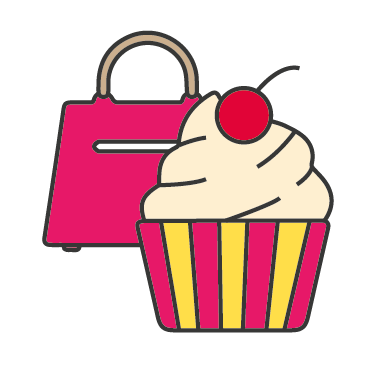 9:30 – 10:45Dámský klubKlubovna 2.p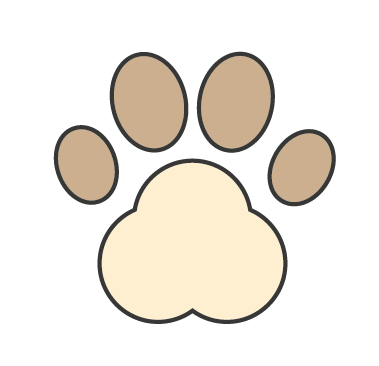 9:00 – 11:00Návštěva útulku FouskyINDIVIDUÁLNĚ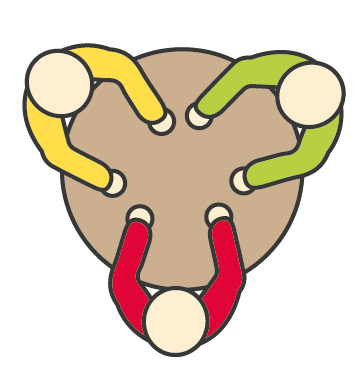 9:30 – 10:00VOŠ ANIMACEKlubovna 3.p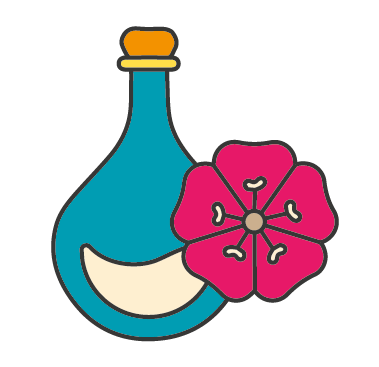 9:30 – 10:00Aromaterapie s IrčouKlubovna 3.p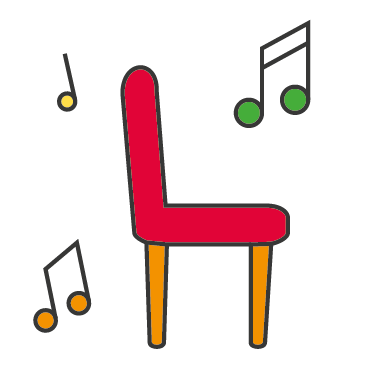 9:30 – 10:30Saxofonový koncertKlubovna 0.p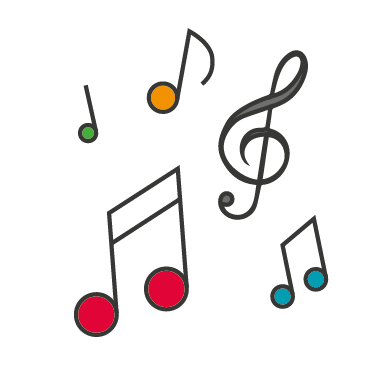 9:00 – 10:00Poslech hudbyKlubovna 3.p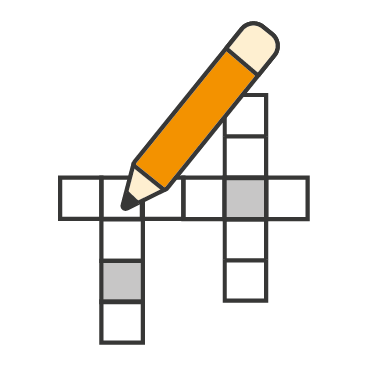 9:00 – 10:00Individuální aktivity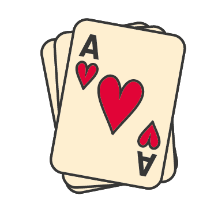 10:00 – 10:45Pánský klubKlubovna 1.p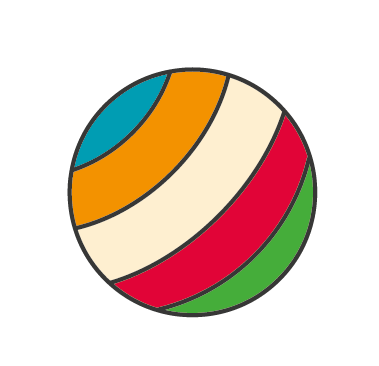 9:00 – 11:00Cvičení Klubovna 2.p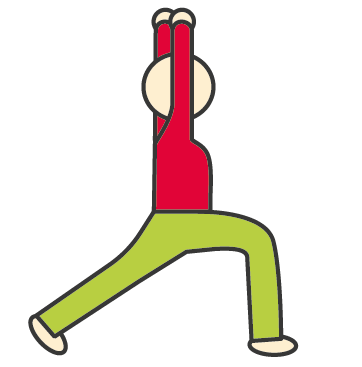 10:00 – 10:30Cvičení s PéťouKlubovna 3.p10:00 – 10:45Trénink paměti se studentyKlubovna 3.p9:30 – 10:30Saxofonový koncertKlubovna 0.p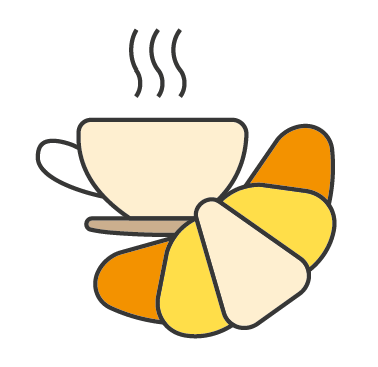 10:00-11:00Posezení u kávy Klubovna 3.p10:30 – 11:00Poslech hudbyKlubovna 3.p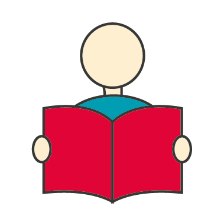 15:00-16:00Individuální aktivity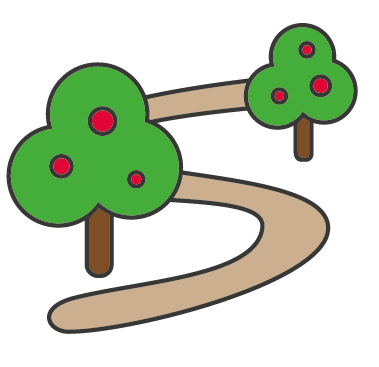 14:00-15:30ProcházkaINDIVIDUÁLNĚ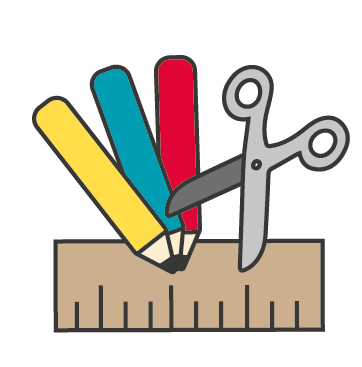 15:00-16:00Šikovné ruce s JarušKlubovna 1.p14:15-15:00Pěvecké vystoupeníKlubovna 0.p15:00-16:00Individuální aktivity14:00-15:30ProcházkaINDIVIDUÁLNĚ15:00-16:00Posezení u kávy